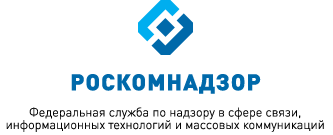 МОНИТОРИНГ ИЗМЕНЕНИЙ ОТРАСЛЕВОГО ЗАКОНОДАТЕЛЬСТВА ЗА ПЕРИОД С 01.06.2021 ПО 01.08.2021(подготовлен Управлением правового обеспечения, международного и общего взаимодействия Роскомнадзора) выпуск  98ВКЛЮЧАЕТ В СЕБЯ:Федеральные законы
Постановления Правительства Российской Федерации Акты Роскомнадзора
Июнь - июль 2021ФЕДЕРАЛЬНЫЕ ЗАКОНЫФедеральный закон от 28 июня 2021 г. № 231-ФЗ «О внесении изменений в Федеральный закон «Об оружии» и отдельные законодательные акты Российской Федерации»Подписан закон об усилении контроля за оборотом оружия, который                                  предусматривает, в том числе запрет на распространение в СМИ и Интернете инструкций по незаконному изготовлению или переделке оружия, основных частей огнестрельного оружия.Закон вступает в силу через 1 год после его официального опубликования, за исключением отдельных положений, которые вводятся в действие с 1 января 2022 г.Федеральный закон от 28 июня 2021 г. № 230-ФЗ «О внесении изменений в статью 6 Федерального закона «О противодействии легализации (отмыванию) доходов, полученных преступным путем,                                           и финансированию терроризма» и статью 3.1 Федерального закона                   «О мерах воздействия на лиц, причастных к нарушениям основополагающих прав и свобод человека, прав и свобод граждан Российской Федерации»Дополнен список последствий признания нежелательной на территории России деятельности иностранной или международной неправительственной организации. Это также повлечет за собой запрет на участие в деятельности указанной организации за пределами Российской Федерации граждан России, лиц без гражданства, постоянно проживающих в нашей стране, и российских юридических лиц.Прописано еще одно основание для признания деятельности иностранной или международной неправительственной организации нежелательной на территории России. Это оказание посреднических услуг при проведении операций с денежными средствами и (или) иным имуществом, принадлежащими запрещенной в Российской Федерации зарубежной организации, в целях ведения деятельности, представляющей угрозу основам конституционного строя России, обороноспособности или безопасности государства.Кроме того, поправками к «антиотмывочному» закону с 1 октября 2021 г. вводится обязательный контроль в отношении операций по получению или расходованию некоммерческой организацией денежных средств и (или) иного имущества. Исключение сделано для госорганов, госкомпаний, госкорпораций, публично-правовых компаний, потребкооперативов, государственных (муниципальных) школ и детсадов, товариществ собственников недвижимости             и торгово-промышленных палат. До указанной даты обязательному контролю подлежат операции по получению НКО от иностранных источников и                          по расходованию ею денежных средств и иного имущества на сумму от 100 тыс. руб.Также с 1 октября 2021 г. получение физическим или юридическим лицом (за исключением кредитной организации), иностранной структурой без образования юридическим лицом перевода денежных средств подлежит обязательному контролю, если эти средства поступают от плательщика и (или) обслуживающего плательщика банка с территории иностранного государства или зарубежной административно-территориальной единицы, обладающей самостоятельной правоспособностью, перечень которых утверждается уполномоченным органом. Данный перечень относится к информации ограниченного доступа и доводится до кредитных организаций через их личные кабинеты.Закон вступает в силу по истечении 10 дней после даты опубликования,            за исключением вышеуказанных положений, которые начнут применяться                           с 1 октября 2021 г.Федеральный от 28 июня 2021 г. № 233-ФЗ «О внесении изменений                в Федеральный закон «О противодействии легализации (отмыванию) доходов, полученных преступным путем, и финансированию терроризма»Поправками к «антиотмывочному» закону вводятся два понятия:1) «доверительный собственник (управляющий) иностранной структуры без образования юридического лица» - это физическое или юридическое лицо, которое вправе управлять денежными средствами или иным имуществом в целях извлечения дохода в интересах участников либо иных выгодоприобретателей структуры;2) «протектор» - это физическое или юридическое лицо, которое уполномочено контролировать действия доверительного собственника (управляющего) или участвовать в деятельности структуры.Клиенты организаций, осуществляющих операции с денежными средствами, обязаны предоставлять им информацию о своем статусе доверительного собственника (управляющего) или протектора.Требования в отношении идентификации, установления иной информации о клиенте, применения мер по замораживанию имущества, организации внутреннего контроля, фиксирования, хранения информации распространены на доверительных собственников (управляющих), если они осуществляют от имени или по поручению своего клиента определенные операции с денежными средствами или иным имуществом, в том числе сделки с недвижимостью; управление денежными средствами, ценными бумагами или иным имуществом клиента.Закон вступил в силу с 9 июля 2021 г.Федеральный закон от 28 июня 2021 г. № 232-ФЗ «О внесении изменений в Кодекс Российской Федерации об административных правонарушениях»Поправки в КоАП предусматривают ответственность:- за распространение информации о террористической организации                            без указания на то, что такая организация ликвидирована или ее деятельность запрещена;- за участие в деятельности иностранной или международной неправительственной организации, которая признана нежелательной                             на территории России, в том числе за пределами нашей страны;- за распространение в СМИ и Интернете инструкций по незаконному изготовлению или переделке оружия;- за невыполнение требований и предписаний должностных лиц Росгвардии  в сфере оборота оружия.Ужесточена ответственность за правонарушения в сфере оборота оружия.Закон вступил в силу с 9 июля 2021 г.Федеральный закон от 1 июля 2021 г. № 288-ФЗ «О внесении изменений в отдельные законодательные акты Российской Федерации»Скорректирован круг лиц, подлежащих государственной защите.                             В частности, необходимые меры будут применяться в отношении любых сотрудников органов внутренних дел, военнослужащих и сотрудников войск национальной гвардии, военнослужащих Вооруженных Сил Российской Федерации и органов внешней разведки. Одна из новых категорий - граждане, уволенные со службы (работы) в органах внутренних дел, войсках национальной гвардии, органах ФСБ, государственной охраны, в отношении которых осуществлялась государственная защита, при наличии сохраняющейся угрозы посягательства на их жизнь, здоровье и имущество.Предусмотрена возможность привлечения войск национальной гвардии                     к осуществлению личной охраны защищаемых лиц, охраны их жилища                             и имущества.Уточнен порядок применения мер государственной защиты.Пункт 1 части 5 статьи 15.1 Федерального закона от 27 июля 2006 года № 149-ФЗ «Об информации, информационных технологиях и о защите информации» дополнен подпунктом «и», согласно которому информация, содержащая сведения о лицах, в отношении которых в соответствии                                 с Федеральным законом от 20 апреля 1995 года № 45-ФЗ                                          «О государственной защите судей, должностных лиц правоохранительных                           и контролирующих органов» и Федеральным законом от 20 августа 2004 года                № 119-ФЗ «О государственной защите потерпевших, свидетелей и иных участников уголовного судопроизводства» подлежит включению в Единый реестр запрещенной информации в целях ограничения доступа к ней. Закон вступил в силу с 12 июля 2021 г.Федеральный закон от 1 июля 2021 г. № 250-ФЗ «О внесении изменений в отдельные законодательные акты Российской Федерации»Запрещено распространение в сети «Интернет» информации, которая поможет получить неправомерный доступ к информсистемам банков, профучастников рынка ценных бумаг, иных не кредитных финансовых организаций.Банк России вправе обращаться в суд с административными исковыми заявлениями о признании указанной информации запрещенной.Председатель Банка России или его заместители могут направлять                             в Генеральную прокуратуру уведомление о распространении в сети «Интернет» информации о возможности получения финансовых услуг со стороны лиц,                      не имеющих права на их оказание; данных, побуждающих к участию                                  в деятельности финансовых пирамид.Закон вступает в силу с 1 декабря 2021 г.Федеральный закон от 1 июля 2021 г. № 260-ФЗ «О внесении изменения в Федеральный закон «Об информации, информационных технологиях и о защите информации»Скорректирован Закон об информации.Установлен механизм ограничения доступа к недостоверной информации, которая порочит честь и достоинство гражданина или подрывает его репутацию  и связана с обвинением гражданина в совершении преступления 
(далее – недостоверная информация) во внесудебном порядке.Доступ к недостоверной информации по требованию Генеральной прокуратуры Российской Федерации может быть ограничен операторами связи или Центром мониторинга и управления сетью связи общего пользования.Закон вступил в силу с 12 июля 2021 г.Федеральный закон от 1 июля 2021 г. № 236-ФЗ «О деятельности иностранных лиц в информационно-телекоммуникационной сети «Интернет» на территории Российской Федерации»Президент подписал закон, устанавливающий порядок и условия осуществления иностранными лицами деятельности в сети «Интернет»                               с использованием информационных ресурсов, суточная аудитория которых составляет более 500 тыс. российских пользователей.Владельцы таких информационных ресурсов для работы в России должны создать филиалы, или открыть представительства, или учредить российские юридические лица, которые должны в полном объеме представлять интересы головных компаний и являться основным каналом взаимодействия российских регуляторов с ними на территории нашей страны. Эти обязанности также распространяют на провайдеров хостинга, операторов рекламных систем                             и организаторов распространения информации в сети «Интернет».Предусмотрены следующие меры понуждения зарубежных интернет-компаний к исполнению требований российского законодательства:- информирование пользователей информресурса о нарушении законодательства Российской Федерации;- запрет на распространение рекламы об информресурсе и на нем;- ограничение осуществления переводов в адрес интернет-ресурса;- запрет на поисковую выдачу;- запрет на сбор и трансграничную передачу персональных данных;- частичное или полное ограничение доступа к информационному ресурсу.Соответствующее решение будет принимать Роскомнадзор.Закон вступил в силу с 1 июля 2021 г.Федеральный закон от 1 июля 2021 № 277-ФЗ «О внесении изменений                    в статью 3.4 Федерального закона «О закупках товаров, работ, услуг отдельными видами юридических лиц» и Федеральный закон                            «О контрактной системе в сфере закупок товаров, работ, услуг для обеспечения государственных и муниципальных нужд»Внесены изменения в Законы о контрактной системе в сфере закупок                      и закупках товаров, работ, услуг отдельными видами юридических лиц. С 15% до 25% увеличена минимальная доля закупок у субъектов малого бизнеса и социально ориентированных некоммерческих организаций. Сокращены сроки оплаты заключенных с ними контрактов. Если извещение о закупке было размещено в ЕИС в течение 2022 г., то такой срок не может превышать 10 рабочих дней, а с 2023 г. - 7 рабочих дней. По остальным контрактам сроки оплаты сокращены до 15 и 10 рабочих дней соответственно.Часть поправок касается применения национального режима при проведении закупок и особенностей осуществления конкурентной закупки                       в электронной форме.Закон вступил в силу с 12 июля 2021 г.Федеральный закон от 1 июля 2021 № 290-ФЗ «О внесении изменения                      в статью 4 Закона Российской Федерации «О средствах массовой информации»В соответствии с частью 2 статьи 4 Закона Российской Федерации                           «О средствах массовой информации», установлен запрет на распространение информации об общественном объединении или иной организации, включенных в опубликованный перечень общественных и религиозных объединений, иных организаций, в отношении которых судом принято вступившее в законную силу решение о ликвидации или запрете деятельности по основаниям, предусмотренным Федеральным законом от 25 июля 2002 года № 114-ФЗ «О противодействии экстремистской деятельности», без указания на то, что соответствующее общественное объединение или иная организация ликвидированы или их деятельность запрещена.Ведение перечня обозначенных организаций возложено на Министерство юстиции Российской Федерации.За нарушение установленного порядка распространения указанной информации установлена административная ответственность.Закон вступил в силу с 12 июля 2021 г.Федеральный закон от 1 июля 2021 № 266-ФЗ «О внесении изменений                  в отдельные законодательные акты Российской Федерации»Установлено, что уполномоченная организация по исследованию объема аудитории проводит исследование объема аудитории сайтов в сети «Интернет»,                и (или) страниц сайтов в сети «Интернет», и (или) информационных систем,                     и (или) программ для электронных вычислительных машин, используемых для распространения продукции средств массовой информации, аудиовизуальных произведений и иной распространяемой общедоступной информации в сети «Интернет», а также распространяемых ими продукции, аудиовизуальных произведений и иной общедоступной информации в целях обеспечения сопоставимости, открытости, достоверности и полноты данных, полученных                      в результате такого исследования, и последующего их применения при размещении на указанных информационных ресурсах рекламы и в иных целях, установленных федеральными законами.Уполномоченная организация обязана ежегодно представлять в федеральный орган исполнительной власти, осуществляющий функции по контролю и надзору в сфере средств массовой информации, массовых коммуникаций, информационных технологий и связи, отчет о проведенных исследованиях,  а также размещать его на своем официальном сайте в сети «Интернет».Закон вступает в силу со дня его официального опубликования, пункты 1-3 статьи 3 вступают в силу с 1 октября 2021.Федеральный закон от 1 июля 2021 № 261-ФЗ «О внесении изменений               в Закон Российской Федерации «О средствах массовой информации»               и статью 10.5 Федерального закона «Об информации, информационных технологиях и о защите информации»Единая система легального распространения общероссийских обязательных общедоступных телеканалов в сети «Интернет» будет сформирована в результате определения Роскомнадзором уполномоченной организации, выступающей источником доступа к вещанию таких каналов в сети «Интернет». Вещатели, взаимодействуя с уполномоченной организацией, смогут контролировать процесс распространения каналов в сети «Интернет» и препятствовать незаконному изменению видеоконтента со стороны третьих лиц.Установлены следующие требования к уполномоченной организации:- ей должно принадлежать право использования программного обеспечения в объеме, необходимом для реализации возложенных на нее полномочий;- она должна соблюдать ограничения по участию и контролю со стороны иностранного капитала.Уполномоченная организация обязана создать и вести сайт, обеспечивающий доступ к телеканалам российским интернет-пользователям.Закреплены унифицированные условия распространения таких телеканалов, согласно которым:- телеканалы распространяются в неизменном виде, определенном вещателями;- доступ к телеканалу для его распространения в сети «Интернет» осуществляется на основании договора с уполномоченной организацией, действующей с использованием программного обеспечения, обеспечивающего доступ к легальному цифровому контенту.Вводится ответственность владельцев информационных ресурсов в сети «Интернет» в случае нарушения ими условий распространения телеканалов                             в форме ограничения доступа к их информационному ресурсу на основании решения суда.Закон вступил в силу с 1 августа 2021 г., за исключением отдельных положений, которые вступают в силу с 1 октября 2021. Федеральный закон от 1 июля 2021 № 263-ФЗ «О внесении изменений                в статью 19.1 Закона Российской Федерации «О средствах массовой информации»Внесенными поправками положения Закона приведены в соответствие                    с Постановлением Конституционного Суда Российской Федерации                            от 17 января 2019 № 4-П, которым часть 1  статьи 19.1 Закона Российской Федерации от 27 декабря 1991 № 2124-1 «О средствах массовой информации» была признана не соответствующей Конституции Российской Федерации в той мере, в какой использованное в ней понятие «участник средства массовой информации», не конкретизированное действующим законодательством, создает неопределенность в установлении круга адресатов предусмотренного ею запрета.Закон вступил в силу с 1 июля 2021 г. Федеральный закон от 2 июля 2021 г. №  355-ФЗ «О внесении изменений в отдельные законодательные акты Российской Федерации»Внесенные изменения направлены на борьбу с нелегальными лотереями                    и азартными играми в сети «Интернет» путем ограничения денежных переводов физическим лицам прямо либо через иностранных поставщиков платежных услуг      в пользу организаторов такой деятельности.В Федеральном законе от 7 августа 2001 № 115-ФЗ «О противодействии легализации (отмыванию) доходов, полученных преступным путем,                                  и финансированию терроризма» прописан запрет обслуживания лиц, действующих без лицензии,  в том числе осуществлять по их поручению операции с денежными средствами или иным имуществом. Запрет также касается лиц, оказывающих услуги с использованием сайтов, включенных в единый реестр запрещенных интернет-ресурсов.Федеральная налоговая служба будет вести и размещать на своем сайте перечень иностранных лиц, осуществляющих переводы в пользу нелегальных операторов лотерей. При этом в него не будут включаться зарубежные банки.Также Федеральная налоговая служба сможет инициировать внесудебную блокировку сайтов платежных организаций, через которые игроки переводят деньги нелегальным онлайн-казино и лотереям. Ранее такие меры касались только сайтов самих незаконных лотерей и казино.Закон вступил в силу с 13 июля 2021 г. Федеральный закон от 2 июля 2021 г. №  347-ФЗ «О внесении изменений в Федеральный закон «О рекламе»Предусмотрены учет, хранение и обработка информации о распространенной в сети «Интернет» рекламе, в том числе сведений о рекламодателях и рекламораспространителях такой рекламы, операторах рекламных систем.Рекламодатели, рекламораспространители, операторы рекламных систем, разместившие в сети «Интернет» рекламу, направленную на российских потребителей, обязаны предоставлять информацию о такой рекламе                                    в Роскомнадзор. Реклама, распространяемая в сети «Интернет», за исключением рекламы, размещенной в теле- и радиопрограммах (теле- и радиопередачах), распространяемых в сети, должна содержать пометку «реклама», а также указание на рекламодателя и (или) сайт, страницу сайта, содержащие информацию о рекламодателе.Введен запрет на рекламу, направленную на российских потребителей,                           на иностранных сайтах в случае принятия Роскомнадзором такого решения.Закон вступил в силу с 2 июля 2021 г., за исключением пункта 3 статьи 1, вступающего в силу с 1 сентября 2022 г.Федеральный закон от 2 июля 2021 г. № 319-ФЗ «О внесении изменений в Федеральный закон «О связи»Гражданам решено бесплатно оказывать услуги связи для доступа                               к отечественным социально значимым сайтам. Исключение - оказание таких услуг с использованием спутниковых сетей связи.Условия предоставления услуг связи, в том числе необходимые технические показатели, будут определены правилами оказания услуг связи.Прописываются дополнительные основания для прекращения оказания услуг связи и (или) услуг по пропуску трафика на сеть связи. Например, это будет возможным, если у оператора связи, участвующего в установлении соединения, в том числе для передачи короткого текстового сообщения, отсутствует информация об абонентском номере или уникальном коде идентификации абонента, инициировавшего это соединение.Планируется создать систему обеспечения соблюдения операторами связи требований при оказании услуг связи и услуг по пропуску трафика в сети связи общего пользования.Будет сформирован реестр линий связи, пересекающих государственную границу Российской Федерации. Уточняется, что собственниками или иными владельцами трансграничных линий связи могут быть только российские организации.Закон вступил в силу с 2 июля 2021 г., за исключением отдельных положений, вступающих в силу с 1 января 2023 г.ПОСТАНОВЛЕНИЯ ПРАВИТЕЛЬСТВА РОССИЙСКОЙ ФЕДЕРАЦИИПостановление Правительства Российской Федерации от 9 июня 2021 г. № 881 «Об утверждении Правил взаимодействия оператора подвижной радиотелефонной связи с оператором федеральной государственной информационной системы «Единая система идентификации и аутентификации в инфраструктуре, обеспечивающей информационно-технологическое взаимодействие информационных систем, используемых для предоставления государственных  и муниципальных услуг в электронной форме»Установлены правила взаимодействия операторов связи с оператором ЕСИА.Они обмениваются информацией об идентификаторе оборудования, который используется в привязке к абонентскому номеру, и прекращении оказания абоненту услуг связи в случае использования им утраченного оборудования.Для обмена используется СМЭВ. Постановление вступило в силу с 10 июня 2021 г.Постановление Правительства Российской Федерации                                    от 18 июня 2021 г. № 929 «О государственной аккредитации организаций, осуществляющих деятельность в области информационных технологий»Для IT-компаний с 20% до 3% снижена ставка налога на прибыль, зачисляемого в федеральный бюджет, 0% - для налога, зачисляемого                              в региональный бюджет. Также для них предусмотрены пониженные тарифы страховых взносов. Одно из условий применения льгот - наличие у организации госаккредитации. Правительство Российской Федерации обновило порядок                   ее получения.Уточнено, какие виды деятельности организаций подразумеваются.                      Как и ранее, госаккредитацией занимается Минцифры России, однако теперь заявление можно подать через Единый портал госуслуг. Необходимые сведения заполняются автоматически на основании данных, полученных из ЕСИА.Решение о госаккредитации (об отказе в этом) принимается, сведения вносятся в специальный реестр в течение 1 рабочего дня.Детализирована процедура подачи заявления об отказе от аккредитации.Прежний порядок признан утратившим силу. Постановление вступает в силу с 1 августа 2021 г.Постановление Правительства Российской Федерации от 19 июня 2021 г. № 943 «О внесении изменений в Положение о Министерстве цифрового развития, связи и массовых коммуникаций Российской Федерации и признании утратившими силу некоторых актов Правительства Российской Федерации»В связи с упразднением Россвязи и Роспечати признаны утратившими силу касающиеся их акты Правительства Российской Федерации.Установлено, что Минцифры России является органом власти в сферах:- электросвязи и почтовой связи, в области создания, развития                                   и использования сетей связи, спутниковых систем связи, систем теле-                              и радиовещания;- печати, СМИ и массовых коммуникаций, в том числе компьютерных сетей общего пользования в области электронных СМИ, издательской                                           и полиграфической деятельности;- идентификации граждан на основе биометрических персональных данных. Постановление вступило в силу с 2 июля 2021 г.Постановление Правительства Российской Федерации от 19 июня 2021 г. № 942 «О внесении изменения в Положение о Федеральной службе по надзору в сфере связи, информационных технологий и массовых коммуникаций»Роскомнадзор проводит аккредитацию экспертов и экспертных организаций для выполнения экспертизы информационной продукции.Уточнено, что ведомство также устанавливает требования к таким субъектам.Постановление вступило в силу с 1 июля 2021 г.Постановление Правительства Российской Федерации                                    от 22 июня 2021 г. № 956 «О государственной информационной системе «Цифровая аналитическая платформа предоставления статистических данных»Установлены цель, задачи и принципы создания Цифровой аналитической платформы предоставления статистических данных, являющейся элементом национальной системы управления данными.Ресурс объединит, в частности, реестр объектов статистического наблюдения, реестр форм статистического наблюдения и статистических показателей, а также единое хранилище статистических данных. Участниками системы являются ее оператор, поставщики информации и пользователи.В числе основных принципов работы платформы - актуальность, доступность и достоверность информации; прозрачность процессов ее сбора                        и обработки; использование единой методологии сбора и обработки статистических данных.Доступ пользователей к информации будет предоставляться при условии их авторизации в единой системе идентификации и аутентификации,                                      за исключением отдельных случаев.Платформу поручено ввести в эксплуатацию до 1 января 2022 г.                                     Ее оператором назначен Росстат. Постановление вступило в силу с 3 июля 2021 г.Постановление Правительства Российской Федерации                                    от 23 июня 2021 г. № 963 «Об утверждении Правил межведомственного информационного взаимодействия при предоставлении государственных и муниципальных услуг, в том числе рекомендуемых правил организации межведомственного информационного взаимодействия между исполнительными органами государственной власти субъектов Российской Федерации и (или) органами местного самоуправления, и признании утратившими силу некоторых актов Правительства Российской Федерации и отдельных положений некоторых актов Правительства Российской Федерации»Правительство установило единый порядок межведомственного информационного взаимодействия при предоставлении государственных                            и муниципальных услуг. Он касается федеральных, региональных и местных органов власти, внебюджетных фондов и МФЦ.Так, срок предоставления сведений в электронной форме не должен превышать 48 часов с момента направления межведомственного запроса.                           При предоставлении сведений в режиме реального времени ответ на запрос должен поступать в течение 2 секунд.Если электронное взаимодействие невозможно, допускается обмен документами на бумажных носителях.Постановление вступает в силу с 1 января 2022 г.Постановление Правительства Российской Федерации от 15 июля 2021 г. № 1192 «Об утверждении Правил рассмотрения Федеральной службой по надзору в сфере связи, информационных технологий и массовых коммуникаций информации, указанной в пункте 1 части 5 статьи 10.6 Федерального закона «Об информации, информационных технологиях и о защите информации», а также Правил взаимодействия                                               с уполномоченными государственными органами»Владельцы социальных сетей обязаны в том числе следить, чтобы                              в социальных сетях не размещались запрещенные материалы.Если невозможно оценить степень соответствия вышеуказанным материалам информации, выявленной в процессе мониторинга или по результатам рассмотрения обращений о распространяемых с нарушением закона данных, то владелец социальной сети обязан не позднее суток с момента выявления такой информации направить её в Роскомнадзор.Ведомство определило порядок рассмотрения информации. Урегулированы вопросы взаимодействия Службы с госорганами, уполномоченными на принятие решений и (или) вынесение требований об ограничении доступа к информации. Постановление вступило в силу с 28 июля 2021 г.Постановление Правительства Российской Федерации от 15 июля 2021 г. № 1191 «Об утверждении Правил и сроков рассмотрения обращений пользователей социальной сети об отмене мер по ограничению доступа к информации, выявленной в процессе осуществления мониторинга социальной сети или по результатам рассмотрения обращения о распространяемой с нарушением закона информации, а также Правил вынесения требования владельцу социальной сети об отмене мер  по ограничению доступа к информации пользователя»Роскомнадзор на основании обращения пользователя или в ходе мониторинга социальной сети может вынести требование ее владельцу об отмене мер по ограничению доступа к информации. Установлен порядок и сроки рассмотрения таких обращений.Обращение подается посредством заполнения электронной формы, размещенной на сайте ведомства, в случае:- несогласия с ответом владельца социальной сети на жалобу пользователя на решение об ограничении доступа к информации;- несогласия пользователя социальной сети с принятым решением владельца социальной сети об ограничении доступа к информации.Роскомнадзор в течение 30 рабочих дней со дня получения обращения рассматривает его и принимает соответствующее решение. Пользователь уведомляется о результатах рассмотрения по указанному им в обращении адресу электронной почты.Определен порядок вынесения требования владельцу социальной сети                         об отмене мер по ограничению доступа к информации пользователя. Постановление вступило в силу с 24 июля 2021 г.АКТЫ  РОСКОМНАДЗОРАПриказ Федеральной службы по надзору в сфере связи, информационных технологий и массовых коммуникаций от 11 марта 2021 № 23 «Об утверждении порядка ведения перечня владельцев ресурсов в информационно-телекоммуникационной сети «Интернет», причастных к нарушениям основополагающих прав и свобод человека, прав и свобод граждан Российской Федерации, гарантирующих в том числе свободу массовой информации, внесения в него и исключения из него информации о владельцах ресурсов в информационно-телекоммуникационной сети «Интернет», состава содержащейся в перечне информации о них»(зарегистрирован  Минюстом  России 4 июня  2021 г., регистрационный №  63800)В конце декабря 2020 г. Президент Российской Федерации подписал закон                о возможности ограничения Роскомнадзором доступа к интернет-ресурсам, нарушающим права граждан на информацию. Предусмотрено ведение перечня причастных к нарушениям владельцев интернет-ресурсов.Указанные субъекты вносятся в перечень на основании решения, которое принимают Генеральный прокурор или его заместители по согласованию                         с МИДом. Данные включаются в перечень Роскомнадзором в течение суток                      с момента поступления решения.Определен состав сведений, которые вносятся в перечень, а также порядок исключения данных из перечня.Приказ вступил в силу с 15 июня 2021 г. Приказ Федеральной службы по надзору в сфере связи, информационных технологий и массовых коммуникаций                                 от 16 марта 2021 г. № 27 «Об утверждении порядка функционирования Информационной системы взаимодействия»(зарегистрирован  Минюстом  России 1 июля  2021 г., регистрационный №  64070)Информационная система должна обеспечивать в том числе обмен информацией о судебных актах Первого апелляционного суда общей юрисдикции и Второго кассационного суда общей юрисдикции.Также она должна создавать возможность получения требований Генпрокурора РФ об ограничении доступа к информационным ресурсам, распространяющим недостоверную общественно значимую информацию под видом достоверных сообщений, которая создает угрозу:- причинения вреда жизни и здоровью граждан, имуществу;- массового нарушения общественного порядка и общественной безопасности;- функционированию объектов жизнеобеспечения, транспортной или социальной инфраструктуры, кредитных организаций, объектов энергетики, промышленности и связи.Обмен информацией в Системе осуществляется в электронной форме.Прежний порядок признан утратившим силу.Приказ вступил в силу с 12 июля 2021 г. Приказ Федеральной службы по надзору в сфере связи, информационных технологий и массовых коммуникаций                            от 16 июля 2021 г. № 130 «Об утверждении Методики определения количества пользователей информационных ресурсов в сутки»(зарегистрирован  Минюстом  России 22 июля  2021 г., регистрационный №  64342)Для Роскомнадзора установлены правила определения количества российских пользователей информационных ресурсов, принадлежащих иностранным лицам,  за сутки. К ресурсам относятся сайты, их страницы, информационные системы, программы для ЭВМ.По общему правилу количество пользователей определяется на основании сведений, предоставленных иностранными лицами по запросу Службы.                            В противном случае используются общедоступные сведения и сведения, полученные в результате обработки информации с использованием специального ПО.Работа ресурсов с аудиторией более 500 тыс. российских пользователей регулируется в особом порядке.Приказ вступает в силу с 2 августа 2021 г. Приказ Федеральной службы по надзору в сфере связи, информационных технологий и массовых коммуникаций от 16 июля 2021 г. № 129 «Об утверждении Порядка размещения на официальном сайте Федеральной службы по надзору в сфере связи, информационных технологий и массовых коммуникаций в информационно-телекоммуникационной сети «Интернет» перечня иностранных лиц, осуществляющих деятельность в информационно-телекоммуникационной сети «Интернет» на территории Российской Федерации»(зарегистрирован  Минюстом  России 22 июля  2021 г., регистрационный №  64341)Президентом был подписан Закон о регулировании деятельности крупных зарубежных IT-компаний, работающих в российском сегменте Интернета. Перечень таких организаций размещается на сайте Роскомнадзора. Ведомство установило порядок.Список публикуется в открытом доступе в течение 1 рабочего дня с даты получения Службой соответствующих сведений.Приказ вступил в силу с 2 августа 2021 г. Предоставленный материал был подготовлен с использованием информации из электронной нормативно-правовой базы «ГАРАНТ».